INDICAÇÃO Nº 3602/2018Indica ao Poder Executivo Municipal conserto de canaleta na Rua Almirante Barroso no cruzamento com a Rua Antero de Quintal no bairro Parque Residencial FrezarinExcelentíssimo Senhor Prefeito Municipal, Nos termos do Art. 108 do Regimento Interno desta Casa de Leis, dirijo-me a Vossa Excelência para indicar que, por intermédio do Setor competente, seja executada operação “tapa-buracos” conserto de canaleta na Rua Almirante Barroso no cruzamento com a Rua Antero de Quintal no bairro Parque Residencial Frezarin. Justificativa:Este vereador foi procurado por munícipes que reclamaram da degradação da canaleta existente da referida via pública, fato este que prejudica as condições de tráfego e potencializa a ocorrência de acidentes, bem como o surgimento de avarias nos veículos automotores que por esta via diariamente trafegam. Plenário “Dr. Tancredo Neves”, em 30 de maio de 2.018.Carlos Fontes-vereador-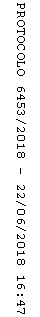 